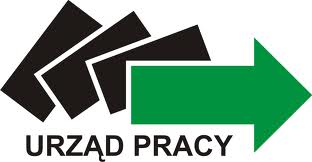 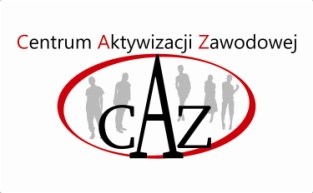 WYKAZ GRUPOWYCH SPOTKAŃ INFORMACYJNYCH W II KWARTALE 2017 r.Lp.Temat spotkaniaDataTermin przyjmowania zgłoszeńOsoba prowadząca zajęcia1.ABC osoby zarejestrowanej w urzędzie pracy25.04.2017do 24.04.2017Agata Wawruch2.Młodzi na rynku pracy28.04.2017do 27.04.2017Agnieszka Rostek3.ABC osoby zarejestrowanej w urzędzie pracy09.05.2017do 08.05.2017Agata Wawruch4.Młodzi na rynku pracy12.05.2017do 11.05.2017Agnieszka Rostek5.ABC osoby zarejestrowanej w urzędzie pracy23.05.2017do 22.05.2017Agata Wawruch6.Młodzi na rynku pracy26.05.2017do 25.05.2017Agnieszka Rostek7.Formy pomocy oferowane przez PUP w Świdniku osobom zarejestrowanym29.05.2017do 26.05.2017Renata Walczak8.ABC osoby zarejestrowanej w urzędzie pracy06.06.2017do 05.06.2017Agata Wawruch9.Młodzi na rynku pracy09.06.2017do 08.06.2017Agnieszka Rostek10.Formy pomocy oferowane przez PUP w Świdniku osobom zarejestrowanym12.06.2017do 09.06.2017Renata Walczak11.Formy pomocy oferowane przez PUP w Świdniku osobom zarejestrowanym23.06.2017do 22.06.2017Renata Walczak12.ABC osoby zarejestrowanej w urzędzie pracy27.06.2017do 26.06.2017Agata Wawruch13.Młodzi na rynku pracy30.06.2017do 29.06.2017Agnieszka Rostek